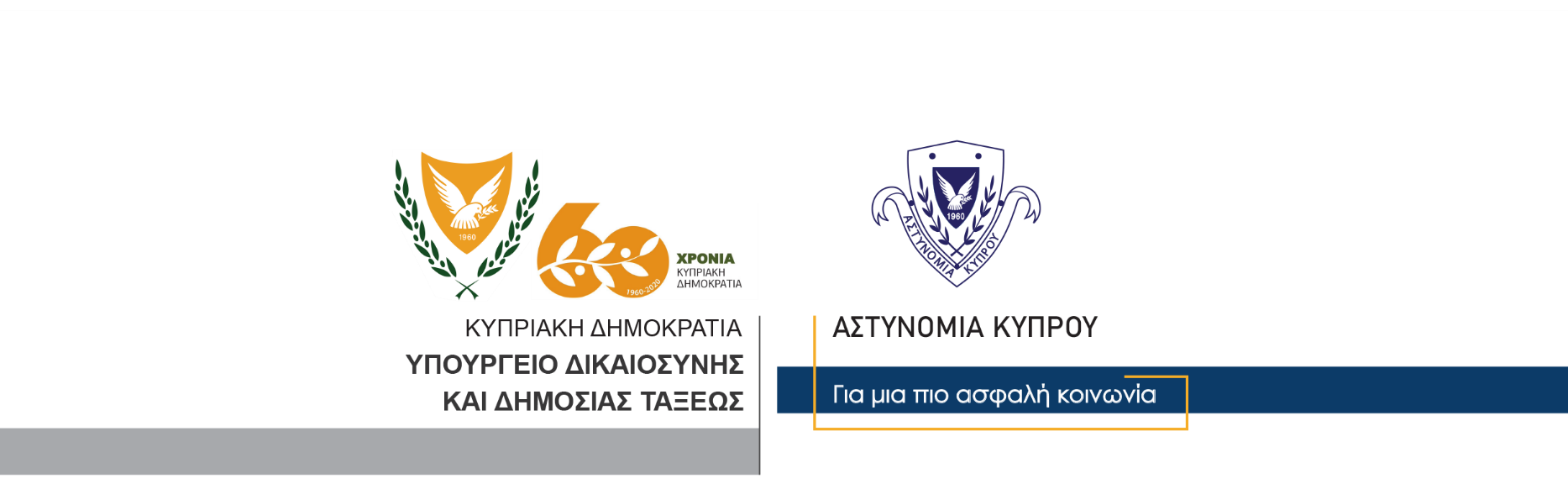     20 Δεκεμβρίου, 2020                                                         Δελτίο Τύπου 1 – Παροχή βοήθειας Λίγο πριν τις 5 χθες το απόγευμα λήφθηκε πληροφορία, ότι δύο γυναίκες έχασαν τον προσανατολισμό τους, ενώ βρίσκονταν για πεζοπορία σε μονοπάτι της φύσης σε περιοχή του χωριού Σπηλιών.Άμεσα μέλη της Αστυνομίας μετέβησαν στην περιοχή όπου εντόπισαν τις δύο γυναίκες και τις οποίες μετέφεραν με ασφάλεια στην αφετηρία του μονοπατιού, όπου ήταν σταθμευμένο και το όχημά τους. Οι δυο γυναίκες ήταν καλά στην υγεία τους και δεν επιθυμούσαν οποιαδήποτε ιατρική βοήθεια και ευχαρίστησαν την Αστυνομία για τη βοήθεια.Κλάδος ΕπικοινωνίαςΥποδιεύθυνση Επικοινωνίας Δημοσίων Σχέσεων & Κοινωνικής Ευθύνης